全国社会工作信息系统证书登记操作常见问题答疑一、系统社工业务首次登记模块解释社会工作者首次登记需要提交首次登记申请。申请首次登记前，需完善个人信息表。二、系统社工业务再登记模块解释社会工作者再登记需要提交再登记申请。申请再登记时，需完成相应社会工作者继续教育学时。再登记申请学时要求：助理社会工作师在每一登记有效期（3年）内接受社会工作专业继续教育的时间累计不得少于72小时；社会工作师、高级社会工作师在每一登记有效期（3年）内接受社会工作专业继续教育的时间累计不得少于90小时。三、登录时提示账户或密码错误解答：1.如确保输入账户和密码正确，请清理浏览器缓存。浏览器内按下Ctrl+Shift+del键，会弹出清除浏览器数据窗口，清除后刷新浏览器，重新登录。如仍登录失败，请拨打客服电话027-59867909转7或15201593284 ，联系工作人员处理。2.如忘记密码，可点击忘记密码按钮，进行密码重置操作。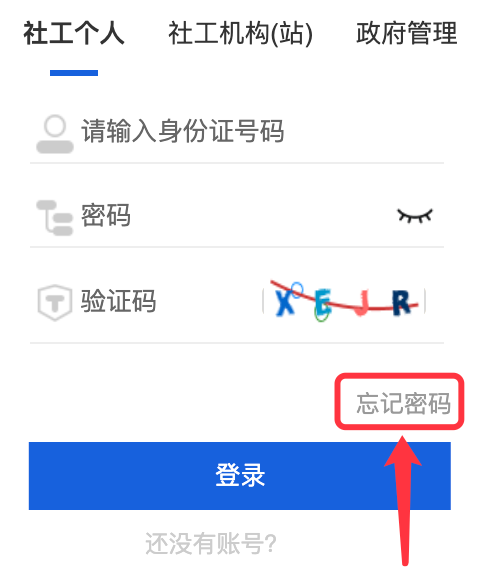 四、社会工作者在填写个人信息时，学校和专业字段无法输入解答：这两个字段只能输入中文，请确保输入法在中文状态。五、填写个人资料时，单位名称选择社会工作服务机构，但在系统中却查询不到某个具体的社会工作服务机构解答：系统中查询不到社会工作者所在的社会工作服务机构时，说明此社会工作服务机构没有在系统中注册，需由机构负责人在系统注册完善信息后，方可在系统中查找。六、社会工作者填写资料保存后退出，重新登录发现输入框是灰色的，无法编辑解答：点击页面最下面修改按钮进行修改。提示：只有状态在未申请登记状态和待审核状态下信息才能修改，如果是首次登记的状态是终审中或已出证状态，在信息审核过程中资料是不允许修改的。七、之前在线下登记过持有纸质登记证，目前还在有效期内，如何在系统申请电子登记证？解答：需要在更换电子证模块进行申请，填写当前纸质登记证的有效期和原证书编码，并按示例上传持有登记证相关照片。待工作人员审核通过后，生成和持有纸质登记证有效期一致的电子版登记证。后期如快到期可在系统中继续申请再登记。八、之前在线下登记过持有纸质登记证，但没有进行再登记，现在已经超过再登记时间了怎么办？解答：重新在系统申请登记证书（首次登记），以后每三年按时在系统内进行再登记工作。九、填写个人信息时，照片无法上传成功解答:清理浏览器缓存。浏览器内按下Ctrl+Shift+del键，会弹出清除浏览器数据窗口，清除后刷新浏览器，再重新登录,上传照片。十、注册后，区县怎么看不到我的信息解答：系统判断社会工作者属于哪个区县，是根据社会工作者个人资料的所在区域判断的，想要区县看到自己的信息，所在区域必须选择到对应的区县。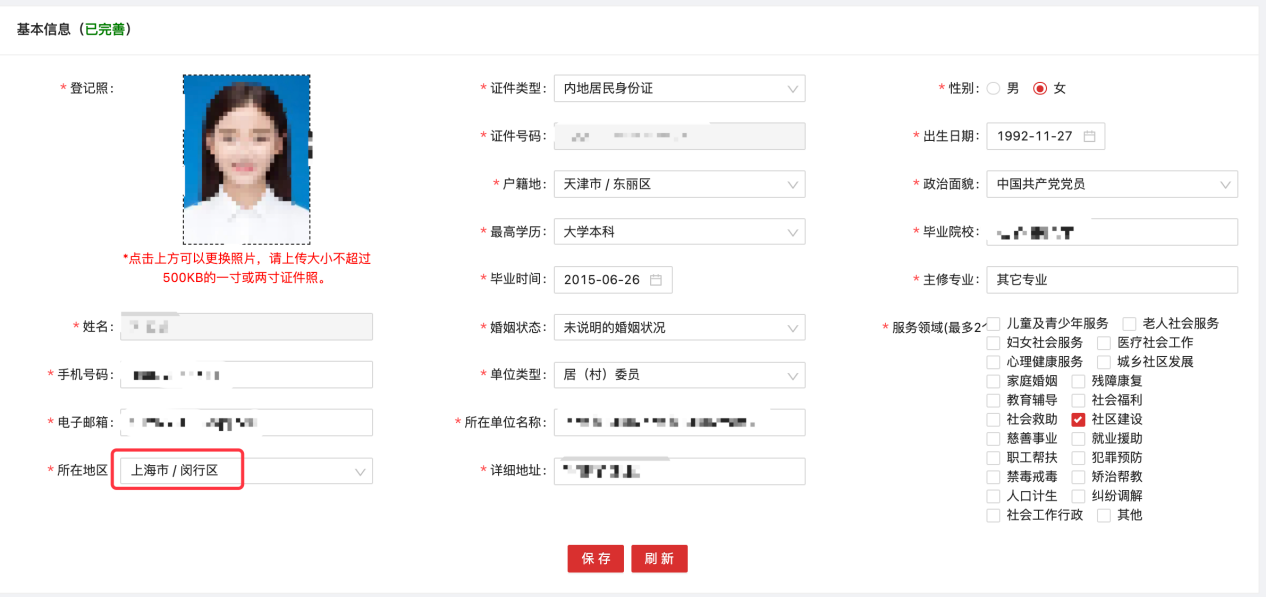 十一、登记区域填写错误了，要怎么修改登记区域？①联系北京社会工作者协会，将您的申请信息驳回，信息驳回后，重新修改登记区域进行申请。②如果申请已通过为已出证状态，只能申请区域变更，在社工变更区域变更模块进行申请。北京社会工作者协会联系方式：座机010-53321133、010-53609112、010-53609113、010-62388060；微信：soulhert。